Programme   			Accueil des participants10h00 – 10h15	Introduction de la journée10h15 – 10h45	Les échanges plasmatiques en pratique (Dr Samir SAHEB)10h45 – 12h00	Ateliers pratiques autours de la myasthénieAtelier 1 : Expérience immersive dans le quotidien d’un patient atteint d’une myasthénie grâce à la réalité virtuelle (en partenariat avec Alexion)Atelier 2 : Mesure des symptômes de la myasthénie en vie réelle au travers d’une application – MyRealWorld (en partenariat avec ArgenX)Atelier 3 : Fiches pratiques dans les maladies auto-immunes & banque d’imageries et observations commentées (en partenariat avec le LFB)12h00 – 13h30	Déjeuner & visite des stands13h30 – 14h00	Actualités en recherche clinique dans les maladies neuromusculaires (Dr Giorgia QUERIN)14h00 – 14h30	Groupe A : Atelier laboratoire de physiologie (outils de mesure)							Groupe B : Atelier imagerie musculaire14h30 – 15h00	Inversion des sous-groupes A & B15h15 – 16h00	Groupe A & B en simultané : Atelier Biopsie musculaireClôture de la journée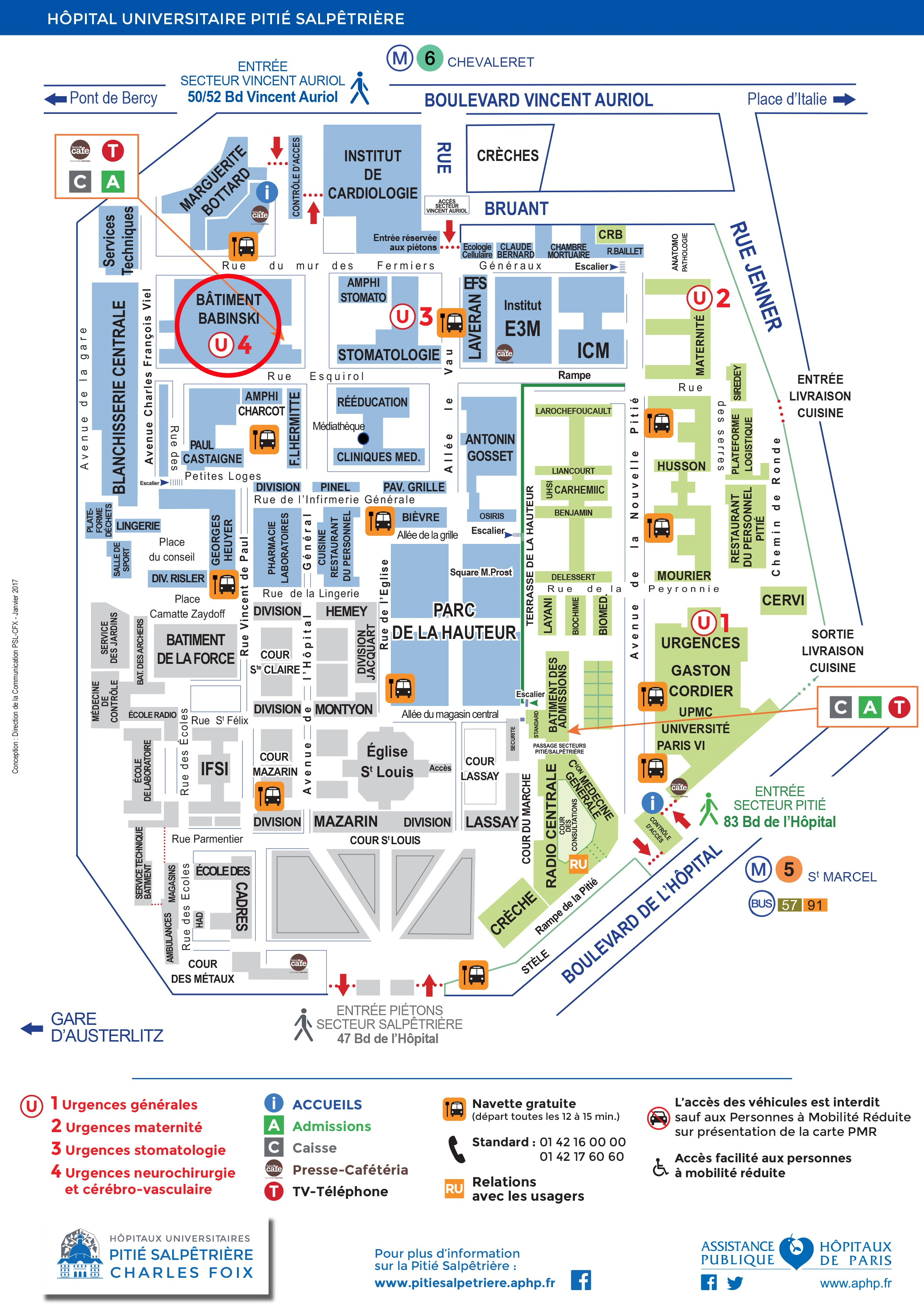 DIU de Myologie : Ateliers pratiquesDIU de Myologie : Ateliers pratiquesDIU de Myologie : Ateliers pratiquesLieu :Auditorium de l’Institut de MyologieBâtiment BabinskiHôpital de la Pitié-SalpêtrièreDate :Vendredi 5 avril 2024Horaires :10h - 16H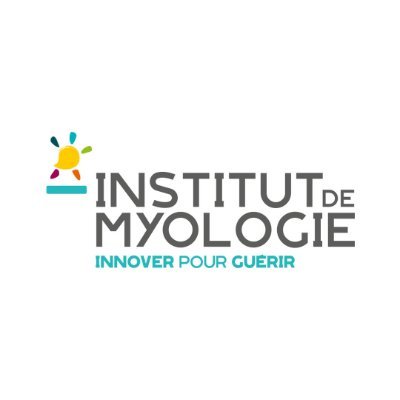 Organisateur :Dr Guillaume BASSEZDIU de Myologie : Ateliers pratiquesDIU de Myologie : Ateliers pratiquesDIU de Myologie : Ateliers pratiquesLieu :Auditorium de l’Institut de MyologieBâtiment BabinskiHôpital de la Pitié-Salpêtrière